DESAFIO EDUCACIONAL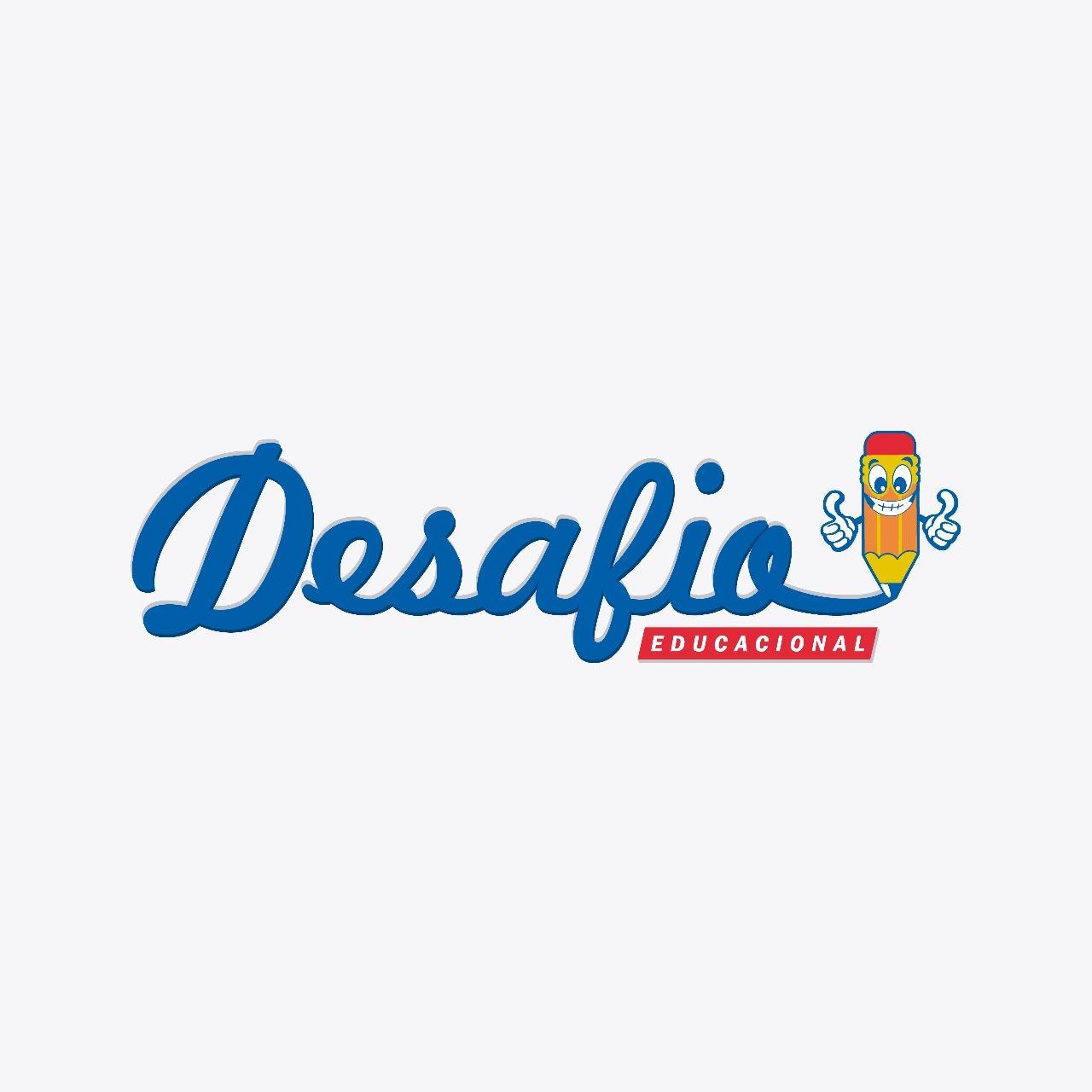 Deliberação CEE/MS N. 12.226 - 2021Rua: guia lopes, 363 - Bairro: Amambaí CALENDÁRIO ESCOLAR - 2024                                                                                                                                                                                                                       TOTAL DIAS LETIVOS - 207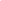 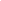 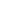 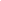 MESES / DIAS  12345678910111213141516171819202122232425262728293031TJANEIROFEFEFEFEFESDFEFEFEFEFESDCF/JPCF/JPCF/JPCF/JPCF/JPSDCFCFCFCFCFSDL/**LL3FEVEREIROLLSDLLLLL/CESDNLFLLLSDLLLLLSDLLL L19MARÇOLSDLLLLLSDLLLLLSDLLLLLSDLLLL/CEFSD20ABRILLLLLLSDL/ECSLLL/CCL/** S/RPMDL/*LLLLSDLLLLLSDLL22MAIOFLLSDLLLLL/CESDLLLLLSDLLLLLSDLLLFL21JUNHOSDLLLLLSDLLL/CEFLSDLLLLLSDL/ECSLLLLSD19JULHOLLLL/CCL/CE/**S/RPMDRERERERERESDRERERERERESDL/**L LLLSDLLL13AGOSTOLLSDLLLLL/CESDLLLLL/FCSDLLLLLSDFLLLLS21SETEMBRODLLLLLSDLLLLLSDLLLLLSDL/ECNSLLL/CCLS/RPMDL/*21OUTUBROLLLLS/CE/LDLLLLFSDLLLLLSDLLLLLSDLLLL22NOVEMBROLSDLLLLLSDLLLLFSDLL/AIIFL/CELSDLLLL/CELS20DEZEMBRODL/EcSLLL/CC**L/CES/RPMDRREXRTRTSDCFCFCFCFCFSDFEFEFEFEFESDFEFE04